	CAREER OBJECTIVETo become a part of a reputed organisation in the oil and chemical sector where I can apply my skills and achieve my goals thereby resulting in improvement of my skills along with the betterment of the organisation .	EDUCATION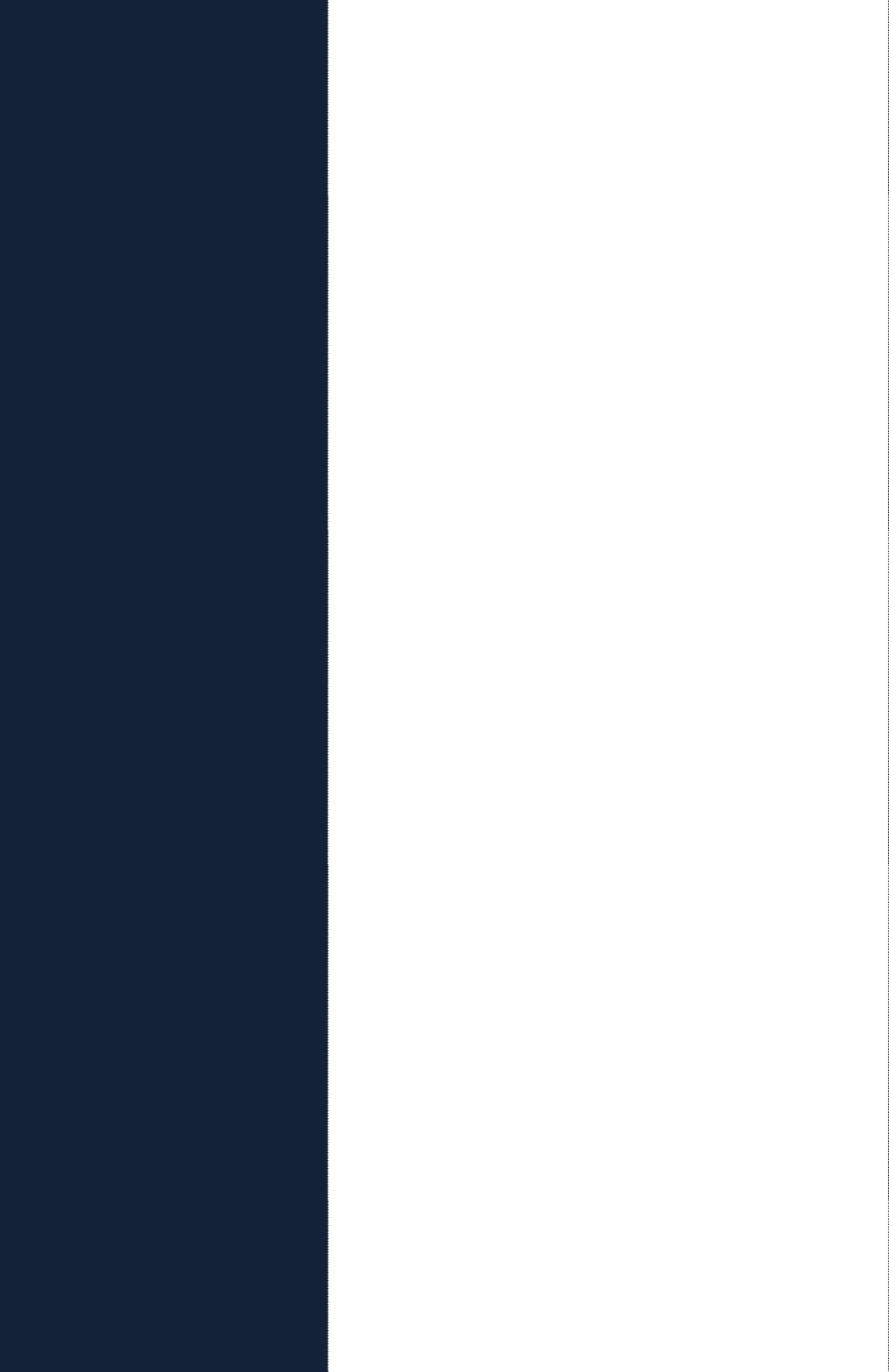 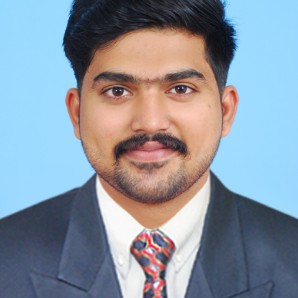 NOUHARNouhar-394735@2freemail.com	Deira, Dubai ,UAE SKILLSINSTRUMENTATION WORKSHOPA degree level and proven comprehensive skills in well and plant engineering operations Proﬁciency in working with computer software /IT tools Project management skills EXTRA CURRICULAR ACTIVITIESAttended for National Level Technical Symposium in CSIR & SSN collegeParticipated as coordinator and volunteer in Technical functions.JCT college of Engineering and technologyBE Petrochemical Engineering6.59 cgpa 2019Mambaram English medium school (Cbse)12th grade 65%2015Sree Gokulam Public school ,vatakara10th grade 90%2013	EXPERIENCEINSTITUTE30.07.2018 - 03.08.2018INSTITUTEKARAIKUDI15.02.2018 - 16.02.201801.01.2019 - 01.02.2019	PROJECTSSTUDY OF COMPLEX ANALYSIS OF RAWSALT FOR CAUSTIC SODA PRODUCTION1 month ( 01.01.2019 - 01.02.2019)	ACHIEVEMENTS & AWARDSNominee for the best project award of the year 2019 from JCT college of engineeringCertiﬁcate of Anna University in BE Petro chemical engineering with an overall CGPA 6.59Participation in social Welfare Activities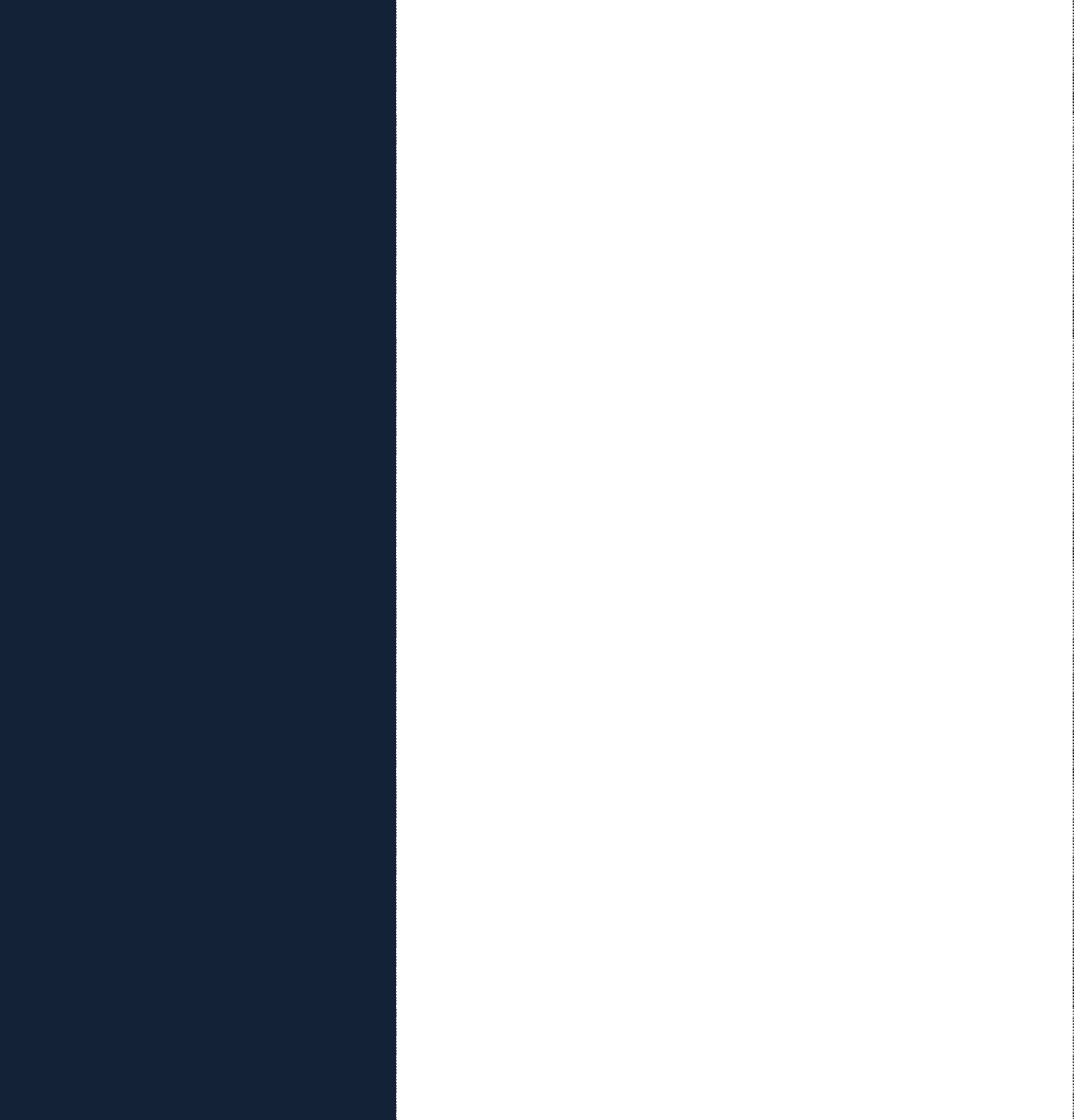 	INDUSTRIAL EXPOSUREFluid Control Research InstituteThe Trancancore Cochin chemcials	PERSONAL STRENGTHSQuick learnerTeam playerCritical Thinker	PERSONAL PROFILEDate of Birth	: 29/11/1996 Marital Status	: Single Nationality	: IndiaKnown Languages : English, Malayalam, Hindi , Tamil		DECLARATIONI declare that the particulars given above are true to the best of my knowledge and belief.